Для добавления нового движка шаблонизации на сайт в файл /bitrix/php_interface/init.php необходимо добавить следующее:1. Глобальную переменную $arCustomTemplateEngines, которая содержит ассоциативный массив, каждый элемент которого имеет вид: 
   "код_шаблонизатора" => array( 
      "templateExt" => array("расширение1"[, "расширение2"...]), 
      "function" => "имя_функции_подключения_движка" 
   ) 
где: 
"код_шаблонизатора" - произвольное уникальное в рамках сайта слово; 
"расширениеN" - расширение файла, который должен обрабатываться этим движком шаблонизации; 
"имя_функции_подключения_движка" - имя функции, которая будет вызываться, если шаблон компонента имеет указанное расширение. 2. Функцию подключения движков: 
     function имя_функции_подключения_движка($templateFile, $arResult, $arParams, $arLangMessages, $templateFolder, $parentTemplateFolder, $template), 
где: 
     $templateFile – путь к файлу шаблона относительно корня сайта, 
     $arResult – массив результатов работы компонента, 
     $arParams – массив входных параметров компонента, 
     $arLangMessages – массив языковых сообщений (переводов) шаблона, 
     $templateFolder – путь к папке шаблона относительно корня сайта (если шаблон лежит не в 
папке, то эта переменная пуста), 
     $parentTemplateFolder - путь относительно корня сайта к папке шаблона комплексного 
компонента, в составе которого подключается данный компонент (если компонент 
подключается самостоятельно, то эта переменная пуста), 
     $template – объект шаблона. 

Рассмотрим подключение движков на конкретных примерах.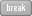 Пример подключения движка Smarty: В массиве $arCustomTemplateEngines регистрируется движок Smarty: global $arCustomTemplateEngines; 
$arCustomTemplateEngines = array( 
   "smarty" => array( 
      "templateExt" => array("tpl"), 
      "function" => "SmartyEngine" 
   ), 
); В функции SmartyEngine инициализируются параметры движка в соответствии с требованиями Smarty (см. систему помощи Smarty). Далее в Smarty передаются переменные результатов работы компонента, входных параметров, языковых сообщений и т.д., а в конце вызывается метод обработки и показа шаблона Smarty: 

function SmartyEngine($templateFile, $arResult, $arParams, $arLangMessages, $templateFolder, $parentTemplateFolder, $template) 
{ 
   if (!defined("SMARTY_DIR")) 
      define("SMARTY_DIR", "<абсолютныйпутькдвижку Smarty>/libs/"); 

   require_once( '<абсолютныйпутькдвижку Smarty>/libs/Smarty.class.php' ); 

   $smarty = new Smarty; 

   $smarty->compile_dir = "<абсолютныйпутькдвижку Smarty>/templates_c/"; 
   $smarty->config_dir = "<абсолютныйпутькдвижку Smarty>/configs/"; 
   $smarty->template_dir = "<абсолютныйпутькдвижку Smarty>/templates/"; 
   $smarty->cache_dir = "<абсолютныйпутькдвижку Smarty>/cache/"; 

   $smarty->compile_check = true; 
   $smarty->debugging = false; 

   $smarty->assign("arResult", $arResult); 
   $smarty->assign("arParams", $arParams); 
   $smarty->assign("MESS", $arLangMessages); 
   $smarty->assign("templateFolder", $templateFolder); 
   $smarty->assign("parentTemplateFolder", $parentTemplateFolder); 

   $smarty->display( $_SERVER["DOCUMENT_ROOT"].$templateFile ); 
} 

В строке "<абсолютныйпутькдвижку Smarty>" указывается абсолютный путь к движку Smarty. Пример подключения движка XML/XSLT: 

Сначала регистрируем движок:global $arCustomTemplateEngines; 
$arCustomTemplateEngines = array( 
   "xslt" => array( 
      "templateExt" => array("xsl"), 
      "function" => "XSLTEngine" 
   ), 
); Функция инициализации параметров движка: function CreateXMLFromArray($xDoc, $xNode, $ar) 
{ 
   foreach($ar as $key=>$val) 
   { 
      if(!is_string($key) || strlen($key)<=0) 
         $key = "value"; 